            March 23, 2022Journal Entry #65ART THINK:  Look at the art works below, which do you feel is uses the “elements of art” more effectively?ANNOUNCEMENTS/REMINDERS:This week is the last week to visit the All-State High School art show (ends Friday)!Sustained Investigation #8 is due March 29th OBJECTIVES:Work on #8 Sustained Investigation1. 2. 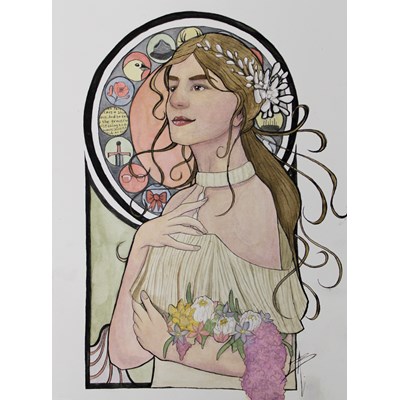 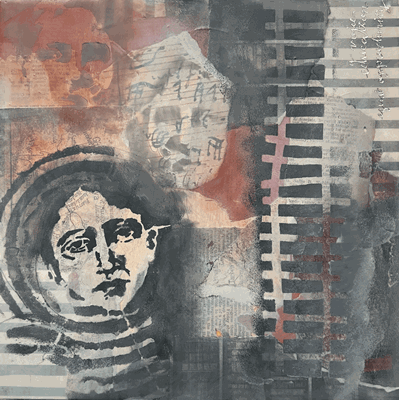 